Ghana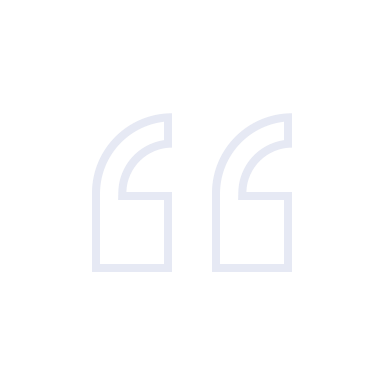 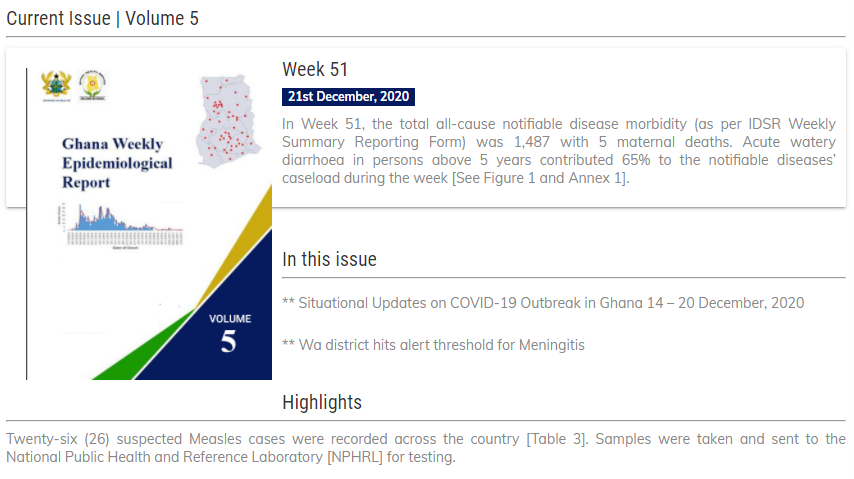 Institutional PartnerGhana Health Service and US Centers for Disease Control and Prevention (CDC)Project datesJuly 31, 2019 –  January 31, 2021Project TitleGhana Weekly Epidemiological Report App Development and LaunchProject ObjectivesProject Outcomes and ImpactCreate an application to host the Ghana Weekly Epidemiological Report (GWER), increasing the scientific journal’s readership by housing all of its content within a single platform that is readily accessible by physicians, epidemiologists and other health professionals.Developed a web application to integrate the GWER onto an interactive media platform. The platform allows users to download GWER journals to be read offline at a later date, as well as the ability to subscribe to the journal and receive timely notifications of recent uploads.   Project SustainabilityThe GWER App is linked to the Continued Professional Development platform, managed by the Ghana College of Physicians. Users of this application will have access to the Weekly Epidemiological Review as well as the Continued Professional Development platform, and vice versa, providing a constant influx of readers. Project OutputsProject OutputsGWER App